Name:___________________________Word Sort:Match each word with the correct definition! BONDSDefine and give an example of the following terms:Covalent bond:Hydrogen bond:Ionic bond: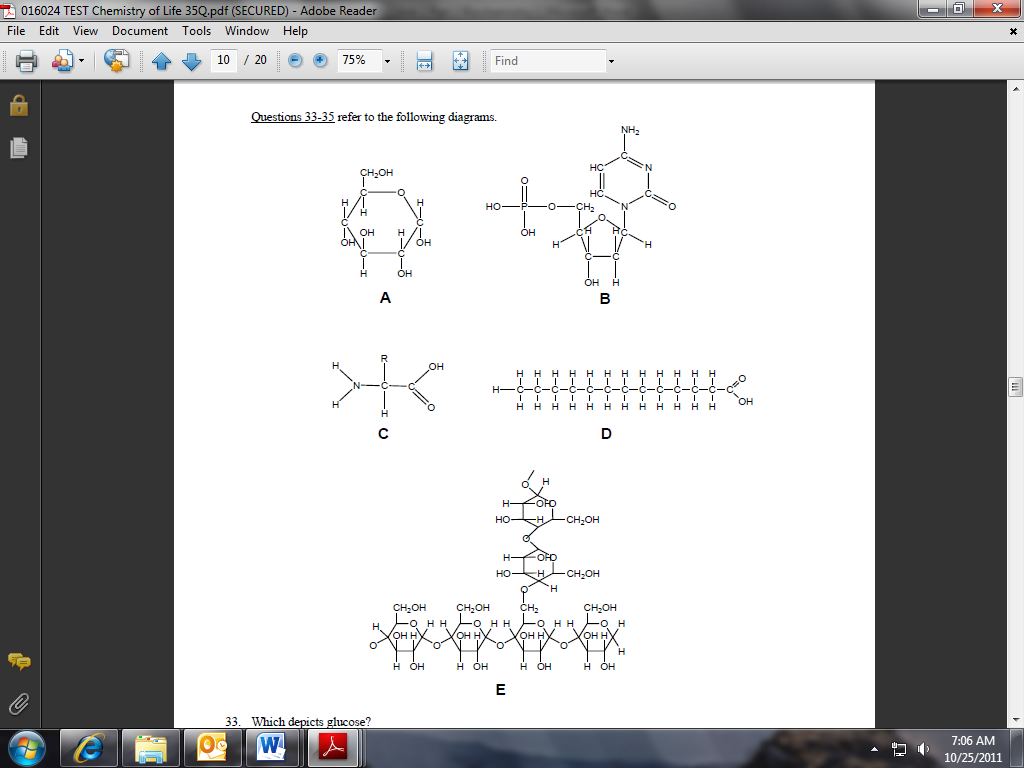 CarbohydrateWhat is the building block of a carbohydrate? What are 3 examples of carbohydrates?What is the function of a carbohydrate?Nucleic AcidWhat is the building block of a nucleic acid? What are 2 examples of nucleic acids?What is the function of a nucleic acid?ProteinWhat is the building block of a protein?Name 2 examples of proteins. What is the function of proteins?LipidWhat are the building blocks of lipids?What are 2 examples of lipids?What is the function of lipids? Organic vs. Inorganic:What is the difference between an organic and an inorganic compound?Give an example of an organic compound.Give an example of an inorganic compound. Enzymes:Grab a book and turn to page 64. Read pages 64-67. Answer questions 1-5. Covalent BondPositively charged particles in an atom found in the nucleus.Ionic BondNegatively charged particles in an atomNeutronA bond where valence (outer) electrons are sharedProtonA substance with only one type of atomAtomic numberNeutrally charged particles in an atom found in the nucleus.ElectronsMetals and non-metals bond; negatively charged ions bond with positively charged ionsAtomic MassThe number of protons and neutrons in an atom.Elementthe number of protons found in an atom